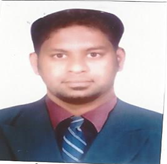 Name		: 	SUCHITRA SUCHITRA.344920@2freemail.com 	Hard working and ambitious, I have always strived for the best, considering my experience, ideas and talent, I would like to be a part of the organization and put in my best efforts for the overall growth of the organization.Innovative in performing any responsibility.Ability in learning new things in short period.Hard Working, Honesty, Confident, Enthusiastic, Creativity and determined.Having experience for Leadership & ability to work with a team.Successfully completed the training Programmed MS Dos, Windows, Excel, Power Point, Web designing from TATA Infotec Education in Kerala (India)Diploma in Fire & Safety Engineering from NIFE Institution on 2009 to 2010.Date of Birth		:	24th May 1989Gender		:	Male               Marital Status	:	UnmarriedNationality		:	IndianReligion		:	HinduLanguage Known	    :	 English, Hindi, Malayalam & KannadaDate of Issue & Expiry :	9/06/2009 & 8/06/2019                         KARTHIKA HOTELWork duration: April 2007 – March 2008.Designation: Waiter      Job responsibilities:I looked after order execution, customer dealing, billing etcABELA & CO LLc (UAE)Work duration: Dec 2011 to July 2015.Back Office – Store Helper Job Responsibilities:-Look after store related all works.Order, Receiving, Stock checking etc. Making friends & introduction with people.Traveling & Listing Music.I hereby declare that the statements are made in this application are true, complete and correct to be best of my knowledge and belief. If any particulars of information are given above being found false or incorrect then my candidature is liable to be rejected.S.L. No.Examination PassedYear ofPassingBoard / UniversitySchool / Collage 1.S.S.L.C  + 2